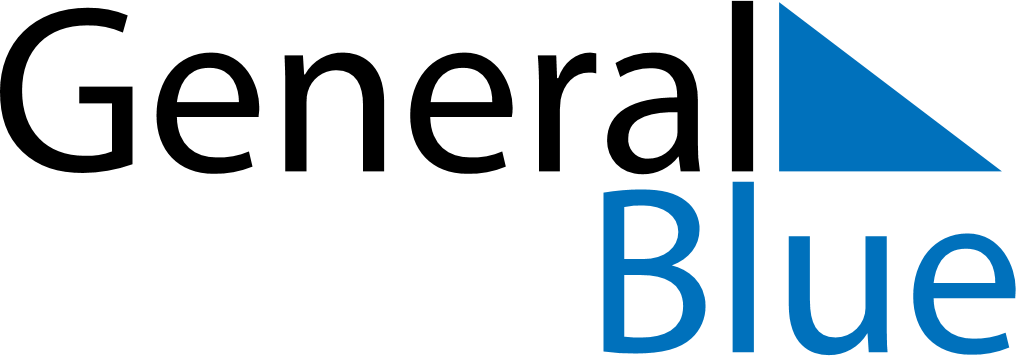 May 2026May 2026May 2026JamaicaJamaicaSUNMONTUEWEDTHUFRISAT123456789101112131415161718192021222324252627282930Labour Day31